					   Theme 3				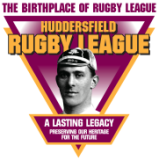 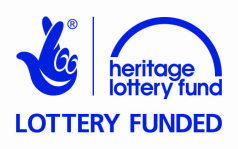 TimelinePupil Activity Sheet 2Completing the TimelineFrom information on the Pupil Resource Sheet:a)write the correct year next to each of the events in the tableb) addthe information into the left hand side of your Timeline, ‘Events and Developments at Huddersfield (Giants) Rugby League Football Club’.EventYearPART 1, 1864-1890:The Birth of the ClubPART 1, 1864-1890:The Birth of the Clubwin first match at Fartownthree Huddersfield players play for Yorkshire county teamHuddersfield Athletic Club foundedHuddersfield wins Yorkshire Cup, the club’s first trophyHuddersfield Athletic Club opens St John’s Gymnasium and merges with Huddersfield St John’s Cricket ClubHarry Huth becomes Huddersfield’s first international£5000 spent improving FartownHuddersfield Athletic Club starts a second rugby teamHuddersfield Athletic Club starts to run a football sectionPART 2, 1890-1895:Founder Members of Northern UnionPART 2, 1890-1895:Founder Members of Northern UnionHuddersfield one of 22 clubs that left the RFU to set up the Northern UnionHuddersfield suspended for eight matchesPART 3, 1895-1915:The Team of all TalentsPART 3, 1895-1915:The Team of all Talentssign Ben Gronowbeat the Australian tourists 5-3; sign Albert Rosenfeldwon all four cups in the seasonsign Harold Wagstaff from UnderbankAlbert Rosenfeld completes all-time record 80 tries in the seasonsign Douglas Clark; Yorkshire Cup winnersPART 4, 1915-1919:Wartime RugbyPART 4, 1915-1919:Wartime RugbyFred Longstaff killed at Battle of the Sommestopped playing owing to lack of money and players; Douglas Clark badly injured at Battle of PasschendaelePART 5, 1919-1945:Between the Wars and World War IIPART 5, 1919-1945:Between the Wars and World War IIChallenge Cup winners in club’s first appearance at WembleyChallenge Cup winners, beating Bradford over two matchesYorkshire Cup winners, twiceYorkshire Cup winnersbegin playing in the War Emergency League, Yorkshire sectionChallenge Cup runners-upYorkshire League winnersHerbert Sherwood drowns; club stage testimonial match for his familyLeague Championship and Yorkshire League winnersPART 6, 1945-1962:Another Golden EraPART 6, 1945-1962:Another Golden EraChallenge Cup winners, beating St Helens 15-10 at Wembley; Peter Ramsden wins Lance Todd TrophyLeague Championship and Yorkshire League winnerssign Australians Lionel Cooper, Johnny Hunter and Pat DeveryYorkshire Cup winnersLeague Championship winners and Challenge Cup runners-upYorkshire League winners and League Championship runners-upPART 7, 1963-1996:Dark DaysPART 7, 1963-1996:Dark Daysleft Fartown; shared Huddersfield Town’s Leeds Road groundmoved to the McAlpine Stadiumrenamed ‘Huddersfield Barracudas’; Fartown renamed ‘Arena ‘84’European Club Championship winnersDivision 2 Championsclub name reverts to ‘Huddersfield’; ground name reverts to ‘Fartown’PART 8, 1996-2015:Summer Rugby and Super LeaguePART 8, 1996-2015:Summer Rugby and Super Leaguemerged with Sheffield Eagles to become Huddersfield-Sheffield GiantsLeague Leaders’ Shield winners; Danny Brough named ‘Man of Steel’Divisional Championship Final winners, beating Hull 18-0 at Old Trafford; promoted to Super Leaguerelegated from Super Leaguerenamed Huddersfield Giantspromoted to Super League, scoring a record 1156 pointsfirst season in the new Super LeagueChallenge Cup runners-up; Brett Hodgson named ‘Man-of-Steel’